JAY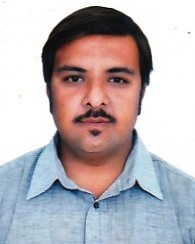 SALES & INSURANCE & BANCA EMPLOYEE		D.O.B.: 20-Jan-1988							Nationality: IndianLocation: Ahmedabad, Gujarat, IndiaEmail: jay.383229@2freemail.com PROFILEMr. Jay  is an accomplished sales and marketing personel with vast experience in insurance and sales industry. He being a hard working, have a good convincing power and good dedicated leadership skills to acquire a leading and challenging position with a prominent organization that helps in utlising and improving my skills in field of sales, marketing, insurance and hospitality too.OBJECTIVE	To acquire a good position in a well established organization where I can dedicate my time and knowledge for the betterment of the organization and developing my career gradually.EDUCATIONIntermediate: - HSC-2005-GUJARAT STATE BOARD Matriculation: - SSC-2003-GUJARAT STATE BOARD LANGUAGESGujarati – Mother tongueEnglish,Hindi – Excellent reading, writing and speakingSPECIALIZED SKILLSDistribution ManagementContinuous Process ImprovementVendor, Staff and Customer RelationsTraining and LeadershipLead GenerationCold CallingSales & MarketingLife & General InsuranceSystematic & Fund Investment ManagementPROFESSIONAL EXPERIENCE	THE COUNTRY CLUB (INDIA) LTD: - 14-09-2012  to 31-07-2014 	 I worked as a sales manager and also handled the business development for india’s one of the largest club and recreational facilities. I used to sell membership plans for all our domestic and international properties.	HDFC LIFE: - 09-08-2014 to 25-01-2017	I at HDFC Life worked as an agency development manager, used to manage agents and develop a link of business to convert and generate business of life insurance plans by HDFC LIFE.	BIRLA FINANCIAL DISTRIBUTION LIMITED:- 25-02-2017 TO 15-02-2018	I Worked as a Business development manager for the co. where in I used to get business and investment in our gold sip, it basically was a saving scheme which used people to save money in emi’s and get gold at the time of maturity. I with my hard work and dedicated work format was so praised that I was promoted as a Team Lead for BDM’s. We achieved a good target of few millions quarterly.OTHER INTERESTSTravelling, Music, Internet Surfing.